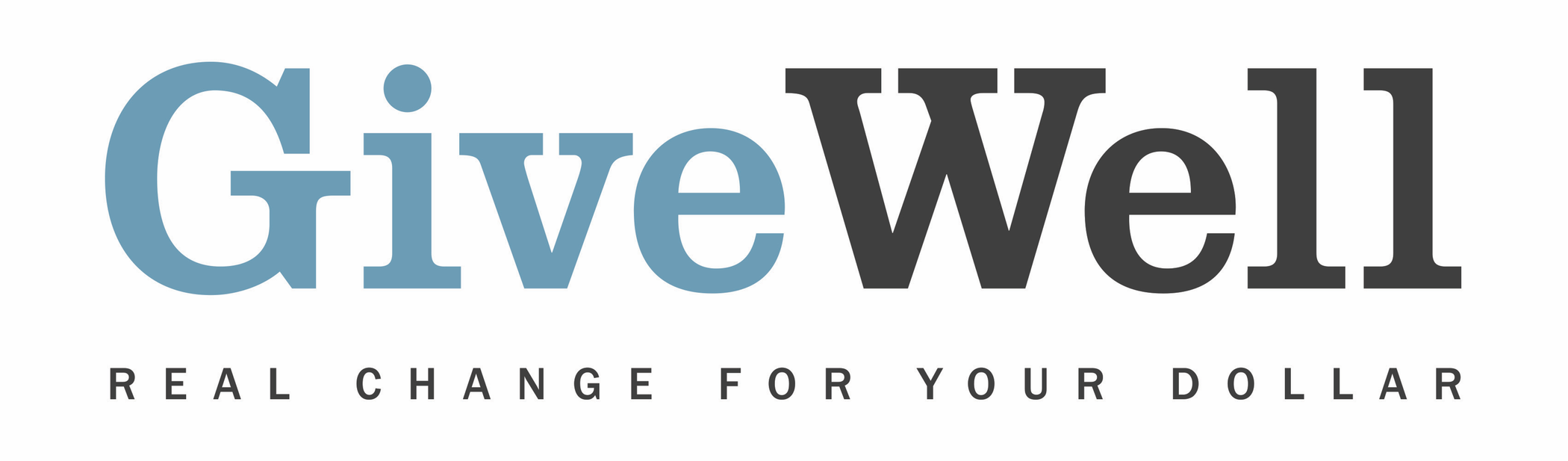 Dear (RECIPIENT'S NAME) ,(YOUR NAME) has made a donation of $(DONATION AMOUNT) in your name designated for the support of the Food Fortification Initiative (FFI).FFI works to reduce micronutrient deficiencies (especially folic acid and iron deficiencies) by doing advocacy and providing assistance to countries as they design and implement flour and rice fortification programs. Broadly, we believe that micronutrient fortification may be a highly effective intervention, with possible effects on cognition, child mortality, anemia, and other outcomes.FFI is one of GiveWell’s standout charities. GiveWell is a nonprofit dedicated to finding outstanding giving opportunities. Thousands of hours have gone into finding and analyzing GiveWell's recommended charities. For more information on these charities, including FFI, and GiveWell’s work, please visit us online at .Thank you for your support!Sincerely,GiveWell Staff
www.givewell.org